BIBLIOTECA DE LA INSTITUCIÓN EDUCATIVA FISCAL “ANDRÉS F. CÓRDOVA”                                 CUARENTENA LECTORAACTIVIDAD N° 10                                        FECHA: 27-03-2020CURSO 10M0 “B”Lcda: Amparo ReinoaoINFOGRAFÍA27 DE MARZO DÍA MUNDIAL DEL TEATRO 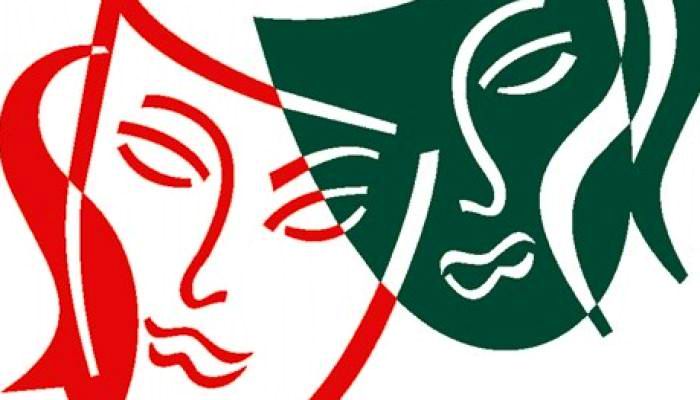 	BIBLIOTECA27 DE MARZO DÍA MUNDIAL DEL TEATRO El Día Mundial del Teatro fue creado en 1961 por el Instituto Internacional del Teatro (ITI), organismo dependiente de la Organización de las Naciones Unidas para la Educación, la Ciencia y la Cultura, Unesco. Se celebra anualmente el 27 de marzo por los Centros ITI y la comunidad teatral internacional.Varios eventos teatrales en todo el mundo, son organizados para conmemorar esta ocasión. Uno de los más importantes es la circulación del Mensaje Internacional del Día Mundial del Teatro a través del cual, por invitación del ITI, una figura de talla mundial comparte sus reflexiones sobre el tema de Teatro y una Cultura de Paz. El primer Mensaje Internacional del Día Mundial del Teatro fue escrito por Jean Cocteau (Francia) en 1962.Primero fue en Helsinki, y luego en Viena, en el 9º Congreso Mundial del ITI en junio de 1961 que el Presidente Arvi Kivimaa propuso en nombre del Centro Finlandés del Instituto Internacional de Teatro que un Día Mundial del Teatro sea instituido. La propuesta, respaldada por los centros escandinavos, se realizó por aclamación.Desde entonces, cada año el 27 de marzo, el Día Mundial del Teatro se celebra en muchas y variadas formas por los Centros Nacionales del ITI de los cuales en la actualidad hay casi 100 en todo el mundo.Cada año, una figura sobresaliente en el teatro o una persona excepcional en corazón y espíritu de otro campo, es invitada a compartir sus reflexiones sobre el teatro y la armonía internacional. Lo que se conoce como el Mensaje Internacional se traduce en más de 20 idiomas, leído por decenas de miles de espectadores antes de las presentaciones en teatros de todo el mundo e impreso en cientos de diarios.Lcda. Nancy Taipicaña                                                                            Lcda. Amparo ReinosoBIBLIOTECARIA                                                                                                DOCENTE